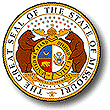 MISSOURI DEPARTMENT OF SOCIAL SERVICESCHILDREN’S DIVISIONFAMILY SUPPORT TEAM MEETINGMISSOURI DEPARTMENT OF SOCIAL SERVICESCHILDREN’S DIVISIONFAMILY SUPPORT TEAM MEETINGMISSOURI DEPARTMENT OF SOCIAL SERVICESCHILDREN’S DIVISIONFAMILY SUPPORT TEAM MEETINGMISSOURI DEPARTMENT OF SOCIAL SERVICESCHILDREN’S DIVISIONFAMILY SUPPORT TEAM MEETINGMISSOURI DEPARTMENT OF SOCIAL SERVICESCHILDREN’S DIVISIONFAMILY SUPPORT TEAM MEETINGMISSOURI DEPARTMENT OF SOCIAL SERVICESCHILDREN’S DIVISIONFAMILY SUPPORT TEAM MEETINGMISSOURI DEPARTMENT OF SOCIAL SERVICESCHILDREN’S DIVISIONFAMILY SUPPORT TEAM MEETINGMISSOURI DEPARTMENT OF SOCIAL SERVICESCHILDREN’S DIVISIONFAMILY SUPPORT TEAM MEETINGMISSOURI DEPARTMENT OF SOCIAL SERVICESCHILDREN’S DIVISIONFAMILY SUPPORT TEAM MEETINGMISSOURI DEPARTMENT OF SOCIAL SERVICESCHILDREN’S DIVISIONFAMILY SUPPORT TEAM MEETINGMISSOURI DEPARTMENT OF SOCIAL SERVICESCHILDREN’S DIVISIONFAMILY SUPPORT TEAM MEETINGType of FST:Type of FST:Date of FST:Date of FST:Date of FST:SIGN IN/CONFIDENTIALITY STATEMENTSIGN IN/CONFIDENTIALITY STATEMENTSIGN IN/CONFIDENTIALITY STATEMENTSIGN IN/CONFIDENTIALITY STATEMENTSIGN IN/CONFIDENTIALITY STATEMENTSIGN IN/CONFIDENTIALITY STATEMENTSIGN IN/CONFIDENTIALITY STATEMENTSIGN IN/CONFIDENTIALITY STATEMENTSIGN IN/CONFIDENTIALITY STATEMENTSIGN IN/CONFIDENTIALITY STATEMENTSIGN IN/CONFIDENTIALITY STATEMENTSIGN IN/CONFIDENTIALITY STATEMENTCONFIDENTIALITY STATEMENT:  We the undersigned are participants in the FSTM for the  CONFIDENTIALITY STATEMENT:  We the undersigned are participants in the FSTM for the  CONFIDENTIALITY STATEMENT:  We the undersigned are participants in the FSTM for the  CONFIDENTIALITY STATEMENT:  We the undersigned are participants in the FSTM for the  CONFIDENTIALITY STATEMENT:  We the undersigned are participants in the FSTM for the  CONFIDENTIALITY STATEMENT:  We the undersigned are participants in the FSTM for the  CONFIDENTIALITY STATEMENT:  We the undersigned are participants in the FSTM for the  CONFIDENTIALITY STATEMENT:  We the undersigned are participants in the FSTM for the  CONFIDENTIALITY STATEMENT:  We the undersigned are participants in the FSTM for the  family.  We understand the family’s confidential information will be discussed here today and agree to keep this information confidential in accordance with applicable laws and the Department’s Privacy Practices.  A copy of the Department’s Privacy Practices will be provided to you upon request, or can be found at http://dss.mo.gov/hipaa/.  We understand the family’s confidential information will be discussed here today and agree to keep this information confidential in accordance with applicable laws and the Department’s Privacy Practices.  A copy of the Department’s Privacy Practices will be provided to you upon request, or can be found at http://dss.mo.gov/hipaa/.  We understand the family’s confidential information will be discussed here today and agree to keep this information confidential in accordance with applicable laws and the Department’s Privacy Practices.  A copy of the Department’s Privacy Practices will be provided to you upon request, or can be found at http://dss.mo.gov/hipaa/.  We understand the family’s confidential information will be discussed here today and agree to keep this information confidential in accordance with applicable laws and the Department’s Privacy Practices.  A copy of the Department’s Privacy Practices will be provided to you upon request, or can be found at http://dss.mo.gov/hipaa/.  We understand the family’s confidential information will be discussed here today and agree to keep this information confidential in accordance with applicable laws and the Department’s Privacy Practices.  A copy of the Department’s Privacy Practices will be provided to you upon request, or can be found at http://dss.mo.gov/hipaa/.  We understand the family’s confidential information will be discussed here today and agree to keep this information confidential in accordance with applicable laws and the Department’s Privacy Practices.  A copy of the Department’s Privacy Practices will be provided to you upon request, or can be found at http://dss.mo.gov/hipaa/.  We understand the family’s confidential information will be discussed here today and agree to keep this information confidential in accordance with applicable laws and the Department’s Privacy Practices.  A copy of the Department’s Privacy Practices will be provided to you upon request, or can be found at http://dss.mo.gov/hipaa/.  We understand the family’s confidential information will be discussed here today and agree to keep this information confidential in accordance with applicable laws and the Department’s Privacy Practices.  A copy of the Department’s Privacy Practices will be provided to you upon request, or can be found at http://dss.mo.gov/hipaa/.  We understand the family’s confidential information will be discussed here today and agree to keep this information confidential in accordance with applicable laws and the Department’s Privacy Practices.  A copy of the Department’s Privacy Practices will be provided to you upon request, or can be found at http://dss.mo.gov/hipaa/.  We understand the family’s confidential information will be discussed here today and agree to keep this information confidential in accordance with applicable laws and the Department’s Privacy Practices.  A copy of the Department’s Privacy Practices will be provided to you upon request, or can be found at http://dss.mo.gov/hipaa/.  We understand the family’s confidential information will be discussed here today and agree to keep this information confidential in accordance with applicable laws and the Department’s Privacy Practices.  A copy of the Department’s Privacy Practices will be provided to you upon request, or can be found at http://dss.mo.gov/hipaa/.  We understand the family’s confidential information will be discussed here today and agree to keep this information confidential in accordance with applicable laws and the Department’s Privacy Practices.  A copy of the Department’s Privacy Practices will be provided to you upon request, or can be found at http://dss.mo.gov/hipaa/.  INFORMED CONSENT: Children’s Division, as legal custodian for children in state custody, is primarily responsible for giving or denying informed consent for medical treatment to include prescription of psychotropic medication.  Any member of the Family Support Team has the right to ask to be named as the person responsible for informed consent for a child regarding their medical care, to include psychotropic medications.  The Children’s Division may ask the team member to put the request in writing, along with reasons to support that request.  The Children’s Division will, when allowed to do so by the Court, inform the Court of this request and ask that the team member be given an opportunity to be heard.  The Children's Division does not have to support the request, if it does not appear to be in the children’s best interest, but will inform the Court and the parties about the request.INFORMED CONSENT: Children’s Division, as legal custodian for children in state custody, is primarily responsible for giving or denying informed consent for medical treatment to include prescription of psychotropic medication.  Any member of the Family Support Team has the right to ask to be named as the person responsible for informed consent for a child regarding their medical care, to include psychotropic medications.  The Children’s Division may ask the team member to put the request in writing, along with reasons to support that request.  The Children’s Division will, when allowed to do so by the Court, inform the Court of this request and ask that the team member be given an opportunity to be heard.  The Children's Division does not have to support the request, if it does not appear to be in the children’s best interest, but will inform the Court and the parties about the request.INFORMED CONSENT: Children’s Division, as legal custodian for children in state custody, is primarily responsible for giving or denying informed consent for medical treatment to include prescription of psychotropic medication.  Any member of the Family Support Team has the right to ask to be named as the person responsible for informed consent for a child regarding their medical care, to include psychotropic medications.  The Children’s Division may ask the team member to put the request in writing, along with reasons to support that request.  The Children’s Division will, when allowed to do so by the Court, inform the Court of this request and ask that the team member be given an opportunity to be heard.  The Children's Division does not have to support the request, if it does not appear to be in the children’s best interest, but will inform the Court and the parties about the request.INFORMED CONSENT: Children’s Division, as legal custodian for children in state custody, is primarily responsible for giving or denying informed consent for medical treatment to include prescription of psychotropic medication.  Any member of the Family Support Team has the right to ask to be named as the person responsible for informed consent for a child regarding their medical care, to include psychotropic medications.  The Children’s Division may ask the team member to put the request in writing, along with reasons to support that request.  The Children’s Division will, when allowed to do so by the Court, inform the Court of this request and ask that the team member be given an opportunity to be heard.  The Children's Division does not have to support the request, if it does not appear to be in the children’s best interest, but will inform the Court and the parties about the request.INFORMED CONSENT: Children’s Division, as legal custodian for children in state custody, is primarily responsible for giving or denying informed consent for medical treatment to include prescription of psychotropic medication.  Any member of the Family Support Team has the right to ask to be named as the person responsible for informed consent for a child regarding their medical care, to include psychotropic medications.  The Children’s Division may ask the team member to put the request in writing, along with reasons to support that request.  The Children’s Division will, when allowed to do so by the Court, inform the Court of this request and ask that the team member be given an opportunity to be heard.  The Children's Division does not have to support the request, if it does not appear to be in the children’s best interest, but will inform the Court and the parties about the request.INFORMED CONSENT: Children’s Division, as legal custodian for children in state custody, is primarily responsible for giving or denying informed consent for medical treatment to include prescription of psychotropic medication.  Any member of the Family Support Team has the right to ask to be named as the person responsible for informed consent for a child regarding their medical care, to include psychotropic medications.  The Children’s Division may ask the team member to put the request in writing, along with reasons to support that request.  The Children’s Division will, when allowed to do so by the Court, inform the Court of this request and ask that the team member be given an opportunity to be heard.  The Children's Division does not have to support the request, if it does not appear to be in the children’s best interest, but will inform the Court and the parties about the request.INFORMED CONSENT: Children’s Division, as legal custodian for children in state custody, is primarily responsible for giving or denying informed consent for medical treatment to include prescription of psychotropic medication.  Any member of the Family Support Team has the right to ask to be named as the person responsible for informed consent for a child regarding their medical care, to include psychotropic medications.  The Children’s Division may ask the team member to put the request in writing, along with reasons to support that request.  The Children’s Division will, when allowed to do so by the Court, inform the Court of this request and ask that the team member be given an opportunity to be heard.  The Children's Division does not have to support the request, if it does not appear to be in the children’s best interest, but will inform the Court and the parties about the request.INFORMED CONSENT: Children’s Division, as legal custodian for children in state custody, is primarily responsible for giving or denying informed consent for medical treatment to include prescription of psychotropic medication.  Any member of the Family Support Team has the right to ask to be named as the person responsible for informed consent for a child regarding their medical care, to include psychotropic medications.  The Children’s Division may ask the team member to put the request in writing, along with reasons to support that request.  The Children’s Division will, when allowed to do so by the Court, inform the Court of this request and ask that the team member be given an opportunity to be heard.  The Children's Division does not have to support the request, if it does not appear to be in the children’s best interest, but will inform the Court and the parties about the request.INFORMED CONSENT: Children’s Division, as legal custodian for children in state custody, is primarily responsible for giving or denying informed consent for medical treatment to include prescription of psychotropic medication.  Any member of the Family Support Team has the right to ask to be named as the person responsible for informed consent for a child regarding their medical care, to include psychotropic medications.  The Children’s Division may ask the team member to put the request in writing, along with reasons to support that request.  The Children’s Division will, when allowed to do so by the Court, inform the Court of this request and ask that the team member be given an opportunity to be heard.  The Children's Division does not have to support the request, if it does not appear to be in the children’s best interest, but will inform the Court and the parties about the request.INFORMED CONSENT: Children’s Division, as legal custodian for children in state custody, is primarily responsible for giving or denying informed consent for medical treatment to include prescription of psychotropic medication.  Any member of the Family Support Team has the right to ask to be named as the person responsible for informed consent for a child regarding their medical care, to include psychotropic medications.  The Children’s Division may ask the team member to put the request in writing, along with reasons to support that request.  The Children’s Division will, when allowed to do so by the Court, inform the Court of this request and ask that the team member be given an opportunity to be heard.  The Children's Division does not have to support the request, if it does not appear to be in the children’s best interest, but will inform the Court and the parties about the request.INFORMED CONSENT: Children’s Division, as legal custodian for children in state custody, is primarily responsible for giving or denying informed consent for medical treatment to include prescription of psychotropic medication.  Any member of the Family Support Team has the right to ask to be named as the person responsible for informed consent for a child regarding their medical care, to include psychotropic medications.  The Children’s Division may ask the team member to put the request in writing, along with reasons to support that request.  The Children’s Division will, when allowed to do so by the Court, inform the Court of this request and ask that the team member be given an opportunity to be heard.  The Children's Division does not have to support the request, if it does not appear to be in the children’s best interest, but will inform the Court and the parties about the request.INFORMED CONSENT: Children’s Division, as legal custodian for children in state custody, is primarily responsible for giving or denying informed consent for medical treatment to include prescription of psychotropic medication.  Any member of the Family Support Team has the right to ask to be named as the person responsible for informed consent for a child regarding their medical care, to include psychotropic medications.  The Children’s Division may ask the team member to put the request in writing, along with reasons to support that request.  The Children’s Division will, when allowed to do so by the Court, inform the Court of this request and ask that the team member be given an opportunity to be heard.  The Children's Division does not have to support the request, if it does not appear to be in the children’s best interest, but will inform the Court and the parties about the request.At the beginning of the meeting, this form should be signed by all participants.  At the conclusion of the meeting, all participants should indicate whether they agree with the plan or not by checking yes or no.At the beginning of the meeting, this form should be signed by all participants.  At the conclusion of the meeting, all participants should indicate whether they agree with the plan or not by checking yes or no.At the beginning of the meeting, this form should be signed by all participants.  At the conclusion of the meeting, all participants should indicate whether they agree with the plan or not by checking yes or no.At the beginning of the meeting, this form should be signed by all participants.  At the conclusion of the meeting, all participants should indicate whether they agree with the plan or not by checking yes or no.At the beginning of the meeting, this form should be signed by all participants.  At the conclusion of the meeting, all participants should indicate whether they agree with the plan or not by checking yes or no.At the beginning of the meeting, this form should be signed by all participants.  At the conclusion of the meeting, all participants should indicate whether they agree with the plan or not by checking yes or no.At the beginning of the meeting, this form should be signed by all participants.  At the conclusion of the meeting, all participants should indicate whether they agree with the plan or not by checking yes or no.At the beginning of the meeting, this form should be signed by all participants.  At the conclusion of the meeting, all participants should indicate whether they agree with the plan or not by checking yes or no.At the beginning of the meeting, this form should be signed by all participants.  At the conclusion of the meeting, all participants should indicate whether they agree with the plan or not by checking yes or no.At the beginning of the meeting, this form should be signed by all participants.  At the conclusion of the meeting, all participants should indicate whether they agree with the plan or not by checking yes or no.At the beginning of the meeting, this form should be signed by all participants.  At the conclusion of the meeting, all participants should indicate whether they agree with the plan or not by checking yes or no.At the beginning of the meeting, this form should be signed by all participants.  At the conclusion of the meeting, all participants should indicate whether they agree with the plan or not by checking yes or no.AttendeeAttendeeAttendeeAttendeeRelationship to FamilyRelationship to Family*Agree with plan?*Agree with plan?Signature signifying attendance and agreement with confidentiality statementSignature signifying attendance and agreement with confidentiality statementSignature signifying attendance and agreement with confidentiality statementSignature signifying attendance and agreement with confidentiality statement Yes    No Yes    No Yes    No Yes    No Yes    No Yes    No Yes    No Yes    No Yes    No Yes    No Yes    No Yes    No Yes    No Yes    No```` Yes    No Yes    No Yes    No Yes    No Yes    No Yes    No Yes    No Yes    No Yes    No Yes    No*If indicated do not agree with the case plan, specifically state the nature of disagreement:*If indicated do not agree with the case plan, specifically state the nature of disagreement:*If indicated do not agree with the case plan, specifically state the nature of disagreement:*If indicated do not agree with the case plan, specifically state the nature of disagreement:*If indicated do not agree with the case plan, specifically state the nature of disagreement:*If indicated do not agree with the case plan, specifically state the nature of disagreement:*If indicated do not agree with the case plan, specifically state the nature of disagreement:*If indicated do not agree with the case plan, specifically state the nature of disagreement:*If indicated do not agree with the case plan, specifically state the nature of disagreement:*If indicated do not agree with the case plan, specifically state the nature of disagreement:*If indicated do not agree with the case plan, specifically state the nature of disagreement:*If indicated do not agree with the case plan, specifically state the nature of disagreement:Participants NameParticipants NameParticipants NameNature of disagreement Nature of disagreement Nature of disagreement Nature of disagreement Nature of disagreement Nature of disagreement Nature of disagreement Nature of disagreement Nature of disagreement Date/Time of Next Meeting:        -      - Date/Time of Next Meeting:        -      - Date/Time of Next Meeting:        -      - Date/Time of Next Meeting:        -      - Date/Time of Next Meeting:        -      - Location of Meeting:       Location of Meeting:       Location of Meeting:       Location of Meeting:       Location of Meeting:       Location of Meeting:       Location of Meeting:       Recommended Case Goal:      Recommended Case Goal:      Recommended Case Goal:      Recommended Case Goal:      Recommended Case Goal:      Recommended Case Goal:      Recommended Case Goal:      Recommended Case Goal:      Recommended Case Goal:      Recommended Case Goal:      Recommended Case Goal:      Recommended Case Goal:      Recommended Concurrent Goal:      Recommended Concurrent Goal:      Recommended Concurrent Goal:      Recommended Concurrent Goal:      Recommended Concurrent Goal:      Recommended Concurrent Goal:      Recommended Concurrent Goal:      Recommended Concurrent Goal:      Recommended Concurrent Goal:      Recommended Concurrent Goal:      Recommended Concurrent Goal:      Recommended Concurrent Goal:      Visitation Plan:      Visitation Plan:      Visitation Plan:      Visitation Plan:      Visitation Plan:      Visitation Plan:      Visitation Plan:      Visitation Plan:      Visitation Plan:      Visitation Plan:      Visitation Plan:      Visitation Plan:      Agreed upon services for permanency:       Agreed upon services for permanency:       Agreed upon services for permanency:       Agreed upon services for permanency:       Agreed upon services for permanency:       Agreed upon services for permanency:       Agreed upon services for permanency:       Agreed upon services for permanency:       Agreed upon services for permanency:       Agreed upon services for permanency:       Agreed upon services for permanency:       Agreed upon services for permanency:       Current Placement:      Current Placement:      Current Placement:      Current Placement:      Current Placement:      Current Placement:      Current Placement:      Current Placement:      Current Placement:      Current Placement:      Current Placement:      Current Placement:      Recommended Placement:      Recommended Placement:      Recommended Placement:      Recommended Placement:      Recommended Placement:      Recommended Placement:      Recommended Placement:      Recommended Placement:      Recommended Placement:      Recommended Placement:      Recommended Placement:      Recommended Placement:      